愛知県医師会 医療業務部　第２課　行ＦＡＸ送付先：０５２－２４1－４１３０愛知県糖尿病対策推進会議 学術講演会（令和5年3月11日（土））参加申込用紙（会場参加用）令和 ５ 年　　　月　　　日●インターネットからもお申し込みいただけます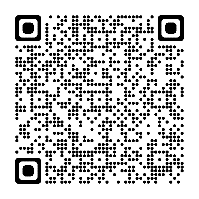 【会場参加申込みフォーム】https://forms.gle/LPeKeELDytDMZVHU7※申込締め切り：令和5年3月5日（日）≪注意事項≫※ 参加申し込み人数が定員を超えた場合は、抽選とさせていただきますのでご了承ください。※ 受講票（抽選の場合は当落通知）は、開催日の概ね1週間前に郵送いたします。当日は受講票を必ずご持参ください。※ 新型コロナウイルス感染症対策を行い開催いたします。なお、感染状況により中止とする場合もございます。予めご了承ください。お問い合わせ：愛知県医師会　医療業務部第2課TEL：052-241-4139　FAX：052-241-4130　E-mail：chiiki_2@aichi.med.or.jpふりがな氏　　名職　　種1.医師　□医師会員（地区名　　　　　　　　　　※名古屋市は区名を記入）
□非会員・県外会員2.歯科医師	6.管理栄養士・栄養士3.薬剤師	7.歯科衛生士4.保健師	8.製薬メーカー5.看護師・准看護師	9.その他（　　　　　　　）1.医師　□医師会員（地区名　　　　　　　　　　※名古屋市は区名を記入）
□非会員・県外会員2.歯科医師	6.管理栄養士・栄養士3.薬剤師	7.歯科衛生士4.保健師	8.製薬メーカー5.看護師・准看護師	9.その他（　　　　　　　）1.医師　□医師会員（地区名　　　　　　　　　　※名古屋市は区名を記入）
□非会員・県外会員2.歯科医師	6.管理栄養士・栄養士3.薬剤師	7.歯科衛生士4.保健師	8.製薬メーカー5.看護師・准看護師	9.その他（　　　　　　　）1.医師　□医師会員（地区名　　　　　　　　　　※名古屋市は区名を記入）
□非会員・県外会員2.歯科医師	6.管理栄養士・栄養士3.薬剤師	7.歯科衛生士4.保健師	8.製薬メーカー5.看護師・准看護師	9.その他（　　　　　　　）1.医師　□医師会員（地区名　　　　　　　　　　※名古屋市は区名を記入）
□非会員・県外会員2.歯科医師	6.管理栄養士・栄養士3.薬剤師	7.歯科衛生士4.保健師	8.製薬メーカー5.看護師・准看護師	9.その他（　　　　　　　）1.医師　□医師会員（地区名　　　　　　　　　　※名古屋市は区名を記入）
□非会員・県外会員2.歯科医師	6.管理栄養士・栄養士3.薬剤師	7.歯科衛生士4.保健師	8.製薬メーカー5.看護師・准看護師	9.その他（　　　　　　　）医籍登録番号
（医師のみ）勤務先名住所
（受講票送付先）□　勤務先
□　自　宅（〒　　　　　-　　　　　　）TEL（　　　　　　）　　　　-FAX（　　　　　　）　　　　-（〒　　　　　-　　　　　　）TEL（　　　　　　）　　　　-FAX（　　　　　　）　　　　-（〒　　　　　-　　　　　　）TEL（　　　　　　）　　　　-FAX（　　　　　　）　　　　-（〒　　　　　-　　　　　　）TEL（　　　　　　）　　　　-FAX（　　　　　　）　　　　-（〒　　　　　-　　　　　　）TEL（　　　　　　）　　　　-FAX（　　　　　　）　　　　-（〒　　　　　-　　　　　　）TEL（　　　　　　）　　　　-FAX（　　　　　　）　　　　-